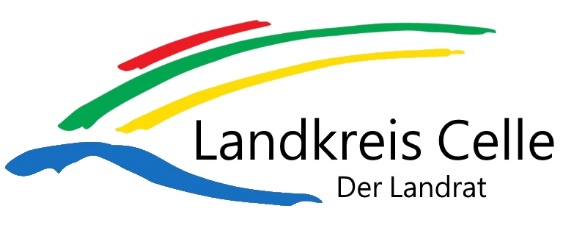 Wir möchten unsere Briefe verständlicher machen. Darum gibt es zu jedem Bescheid über das Wohngeld auch einen Text in Einfacher Sprache. Achtung: Dieser Text ist nur eine Erklärung zum Bescheid. Der Text in Einfacher Sprache ist nicht rechtsgültig.Haben Sie Fragen zum Bescheid? Wollen Sie Ihre Angaben ändern? Dann melden Sie sich bei mir. Meine Adresse und Telefon-Nummer stehen oben rechts auf dem Bescheid. Die Öffnungszeiten vom Landkreis Celle finden Sie unten auf der 1. Seite vom Bescheid.Bitte geben Sie bei Nachfragen immer die Nummer unter „Mein Zeichen“ an.Erklärung zum Bescheid
über die Neufestsetzung Ihres Wohngeldanspruches
gemäß Paragraph 27 Absatz 2 Wohngeldgesetz (WoGG) vom 01.01.2020 und
Erstattung der zu Unrecht erbrachten WohngeldleistungSie haben mir eine der folgenden Veränderungen mitgeteilt:Weniger Haushaltsmitglieder sind wohngeldberechtigt. Zum Beispiel ist gezogen. Oder jemand hat einen Antrag auf Bürgergeld, Sozialgeld oder Ausbildungsförderung (BAföG) gestellt.Ihre monatliche Miete oder die Kosten für Ihr Haus / Ihre Wohnung haben sich verändert.Das monatliche Einkommen von einem oder allen wohngeldberechtigten Haushaltsmitgliedern hat sich verändert. Zum Beispiel, wenn ein neues Haushaltsmitglied einzieht.Ich habe Ihr Wohngeld neu berechnet. Ihr Gesamteinkommen ist seit der Veränderung höher. Deshalb bekommen Sie seit/ab dem [Datum] kein Wohngeld mehr. Sie haben [Betrag] Euro Wohngeld zu viel bekommen. Dieses Wohngeld müssen Sie zurückzahlen.Bitte überweisen Sie das Geld auf das Konto von der IZN-Wohngeld. Diese Angaben sind für die Überweisung wichtig:IBAN: DE32 2505 0000 0106 0355 53
Verwendungszweck: 351000-HinweisWollen Sie gegen den Bescheid klagen? Dann haben Sie einen Monat Zeit.